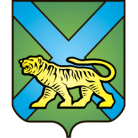 ТЕРРИТОРИАЛЬНАЯ ИЗБИРАТЕЛЬНАЯ КОМИССИЯ
ГОРОДА УССУРИЙСКАРЕШЕНИЕг. УссурийскО рассмотрении жалобыПоповой О.С.08 августа 2018 года в территориальную избирательную комиссию города Уссурийска поступила жалоба Поповой Олеси Сергеевны, которая была рассмотрена рабочей группой территориальной избирательной комиссии города Уссурийска по информационным спорам и иным вопросам информационного обеспечения выборов (далее – Рабочая группа).В жалобе указано, что размещенные предвыборные плакаты, на которых написано «Юлия Марченко», размещены на заборе, а также на заборе соседей. При снятии плакатов остаются на заборе белая рамка от клея и бумаги. Кроме этого, заявитель указывает на нарушение размещения данных печатных материалов и просит комиссию принять необходимые меры по пресечению незаконной агитационной деятельности агитационного материала.10 августа 2018 года посредством уведомления была приглашена для дачи пояснений Марченко Юлия Валерьевна, кандидат в депутаты Законодательного Собрания Приморского края по одномандатному избирательному округу № 6, кроме того Юлия Валерьевна была приглашена на заседание Рабочей группы 12 августа 2018 г. в 10.00 часов и на заседание территориальной избирательной комиссии города Уссурийска 12 августа 2018 г. в 14.00 часов. 11 августа 2018 г. в территориальную избирательную комиссию города Уссурийска представлены письменные пояснения Марченко Ю.В. На заседание Рабочей группы Марченко Ю.В. не явилась.В своей пояснительной Марченко Ю.В. пояснила, что «к расклейке плакатов на заборе по адресу г. Уссурийск, пер. Спасский «…», кв. «..», на которых написано «Юлия Марченко», я кандидат в депутаты Законодательного Собрания Приморского края по одномандатному избирательному округу № 6 не причастна. И мне также известна норма Федерального закона «Об основных гарантиях избирательных прав и права на участие в референдуме граждан Российской Федерации» (далее- Федеральный закон) пункт 8 статьи 54, что печатные агитационные материалы могут размещаться на зданиях, сооружениях и иных объектах только с согласия и на условиях собственников, владельцев указанных объектов. Ввиду того, что согласия собственника по вышеуказанному адресу у меня нет, соответственно ни я, ни мои агитаторы (сторонники, поддерживающие меня как кандидата,) не размещал плакаты по указанному адресу.».Рабочая группа, всесторонне изучив содержание жалобы Поповой О.С., пояснения Марченко Ю.В. пришла к следующим выводам:Из документов, представленных при выдвижении кандидата, следует, что 28 июня 2018 года в г. Владивосток состоялась ХХХIV внеочередной Конференция Приморского регионального отделения Всероссийской политической партии «ЕДИНАЯ РОССИЯ», на которой постановили «выдвинуть кандидатом в депутаты Законодательного Собрания Приморского края по одномандатному избирательному округу № 6 Марченко Юлию Валерьевну», 07 июля 2018 года Марченко Ю.В. заявление о согласии баллотироваться кандидатом в депутаты Законодательного Собрания Приморского края по одномандатному избирательному округу № 6 было представлено в территориальную избирательную комиссию города Уссурийска, на которую решением Избирательной комиссии Приморского края от 25 мая 2018 года № 77/778 были возложены полномочия окружной избирательной комиссии одномандатного избирательного округа № 6. В границы одномандатного избирательного округа № 6 входит часть города Уссурийска за исключением микрорайонов: ЖД Слобода, Южный, Доброполье, соответственно Рабочая группа считает, что размещение агитационных материалов осуществлялось на территории, от которой выдвигается кандидат.В соответствии с частью 1 статьи 60 Избирательного кодекса Приморского края агитационный период для кандидата начинается со дня представления кандидатом в избирательную комиссию заявления о согласии баллотироваться. В соответствии с Постановлением администрации Уссурийского городского округа Приморского края от 27.07.2018 г. № 1806 для размещения печатных агитационных материалов по дополнительным выборам депутата Законодательного Собрания Приморского края по одномандатному избирательному округу № 6, назначенным на 09 сентября 2018 года, выделены специальные места.Однако, на представленных фотоизображениях, отчетливо видно, что агитационный плакат «Юлия Марченко» размещен в неустановленном месте на ограждении жилого дома, переулок Спасский, г. Уссурийск, без согласия на то собственников.Руководствуясь приведенными доводами, рабочая группа усматривает нарушения в проведении предвыборной агитации кандидатом в депутаты Законодательного Собрания Приморского края по одномандатному избирательному округу № 6 Марченко Юлией Валерьевной.Кроме того, на заседание комиссии была приглашена Попова Олеся Сергеевна, которая в телефонном разговоре поддержала доводы, указанные в жалобе, но просила рассмотреть жалобу без ее участия.На основании выше изложенного и руководствуясь 7, 8 статьи 65, частью 12 статьи 66 Избирательного кодекса Приморского края территориальная избирательная комиссия города Уссурийска, соглашаясь с предложением Рабочей группы, РЕШИЛА:Заявление Поповой Олеси Сергеевны удовлетворить.Обратиться в правоохранительные органы с представлением о пресечении противоправной агитационной деятельности, а также о привлечении к ответственности виновных лиц. О принятых решениях уведомить заявителя.Разместить настоящее решение на официальном сайте администрации Уссурийского городского округа в разделе «Территориальная избирательная комиссия города Уссурийска» в информационно-телекоммуникационной сети «Интернет».Председатель комиссии				                        О.М. МихайловаСекретарь комиссии						                      Н.М. Божко12 августа 2018 года                       № 110/786